Comparison of DC and AC Drives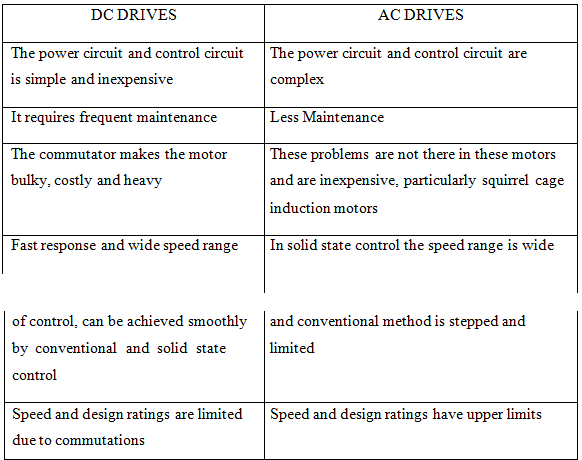 